Anexa Nr. 10 la PG 13/02AGENŢIA NAŢIONALĂ PENTRU SIGUARNŢA ALIMENTELORSUBDIVIZIUNEA TERITORIALĂ PENTRU SIGURANȚA ALIMENTELOR_____________________________________________________FIȘA DE EVALUARE A AMBARCAŢIUNILOR DE PESCUIT ŞI/SAU TRANSPORTARE PEŞTE	Subsemnatul/(ții), _________________________________________________________, activând în calitate de medic/i veterinar/i oficial/i /inspector/i, posesor/i al/ai legitimației nr.__________________________________, în urma evaluării/inspecției efectuate la data de ____________, la unitatea______________________________________, IDNO _________________________ cu adresa de activitate______________________________________, Autorizată sanitar-veterinar cu nr.__________________, la data de _______________, reprezentată de (numele, prenumele, funcția)___________________________________,telefon________________, în prezența D-lui/D-nei (nume, prenume, funcția)_______________________________________________, am constatat următoarele:1.NFORMAȚII GENERALE1.1 CAPACITAŢI DE PRODUCŢIE ȘI DEPOZITARECalificative aplicate:B- Bine; AR- Acceptabil cu re-control; N- Neacceptabil; NE- Neaplicabil. CERINȚE PENTU EVALUAREA  AMBARCAŢIUNILE DE PESCUIT ŞI / SAU TRANSPORT PEŞTENOTĂ: Prezenta fișă de evaluare, va servi drept temei pentru înscrierea, neconformităților constatate și comentariile aferente controlului/inspecției realizate, în Actului de control, iar după caz în: Prescripție, Procesului verbal, (Procesul verbal de control).În cazul Autorizației sanitar-veterinare de funcționare a unității/ambarcațiunii, se va completa și Referatul tehnic pentru acordarea/neacordarea autorizației sanitar-veterinare de funcționare, conform Anexei Nr.3 a Legii nr. 221-XVI  din  19.10.2007 „privind activitatea sanitar-veterinară”. Întocmit la :______________________________                               (data, luna, anul)De către:Medic Veterinar Oficial/Inspector din cadrul (STSA) _________________________________________________                                                                                                           (nume, prenume, semnătura, ștampilă -după caz)Medic Veterinar Oficial/Inspector din cadrul (STSA)  _________________________________________________                                                                                                               (nume, prenume, semnătura, ștampilă -după caz)Alți membri ai echipei de control/evaluare:________________________________________________________________________________________________________________________________________________________________________________________________________________________________________________________________________În prezența:Reprezentantul legal al Agentului Economic, ____________________________________________________                                                                                                        (nume, prenume, semnătura, stampila-după caz)Prezenta Fisa de Evaluare este întocmită in număr de 2 exemplare, iar un exemplar va fi înmînat agentului economic.Scopul vizitei la întreprindere:CONTROL PLANIFICAT   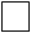 CONTROL PLANIFICAT   CONTROL INOPINAT   CONTROL INOPINAT   CONTROL INOPINAT   AUTORIZARE Vizita anterioară la întreprindere:             (Scop, Constatări)Tipul întreprinderii:Ambarcațiune de pescuit  Ambarcațiune de pescuit  Ambarcațiune de pescuit  Ambarcațiune transportare peste  Ambarcațiune transportare peste  Ambarcațiune transportare peste  Tipul de activitate a întreprinderii:Pescuitul peștelui sălbatic Pescuitul peștelui sălbatic Pescuitul peștelui sălbatic Transportul peștelui congelat  Transportul peștelui congelat  Transportul peștelui congelat  Tipul de activitate a întreprinderii:Pescuitul peștelui de acvacultură Pescuitul peștelui de acvacultură Pescuitul peștelui de acvacultură Transportul peștelui refrigerat Transportul peștelui refrigerat Transportul peștelui refrigerat Tipul de activitate a întreprinderii:Pescuitul în apele interioare Pescuitul în apele interioare Pescuitul în apele interioare Tipul de activitate a întreprinderii:Pescuitul în apele marine, costier Pescuitul în apele marine, costier Pescuitul în apele marine, costier Tipul de activitate a întreprinderii:Pescuitul oceanic Pescuitul oceanic Pescuitul oceanic Anul construcției:Anul construcției:Anul construcției:Anul construcției:Anul construcției:Anul construcției:Anul construcției:Anul și perioada ultimelor modernizări / reparații:Anul și perioada ultimelor modernizări / reparații:Anul și perioada ultimelor modernizări / reparații:Anul și perioada ultimelor modernizări / reparații:Anul și perioada ultimelor modernizări / reparații:Anul și perioada ultimelor modernizări / reparații:Anul și perioada ultimelor modernizări / reparații:Ambarcațiunea este operațională:Ambarcațiunea este operațională:Pe toată perioada anului  Pe toată perioada anului  Pe toată perioada anului  Activitate sezonieră Activitate sezonieră Ambarcațiunea este activă:Ambarcațiunea este activă:Într-un singur schimb Într-un singur schimb Într-un singur schimb Schimb prelungit Schimb prelungit Numărul orelor de pescuit pe zi:Numărul orelor de pescuit pe zi:Numărul personalului muncitor:Numărul personalului muncitor:În total muncitori În total muncitori În total muncitori Per schimb de lucru Per schimb de lucru Capacitatea totală zilnică de pescuit proiectată (tone) ________Capacitatea totală zilnică de pescuit proiectată (tone) ________Capacitatea totală de depozitare proiectată (tone):___Nr. spațiilor de refrigerare:Capacitatea totală zilnică de pescuit proiectată (tone) ________Capacitatea totală zilnică de pescuit proiectată (tone) ________Capacitatea totală de depozitare proiectată (tone):___Nr. spațiilor de congelare:Capacitatea totală zilnică de pescuit proiectată (tone) ________Capacitatea totală zilnică de pescuit proiectată (tone) ________Capacitatea totală de depozitare proiectată (tone):___Nr. spațiilor fără regim termic:Producția totală din anul precedent (tone) din pescuit:______________Pește sălbatic:____Lungime totală ambarcațiune (metri): _______________Lungime totală ambarcațiune (metri): _______________Producția totală din anul precedent (tone) din pescuit:______________Pește din acvacultură:Lungime totală ambarcațiune (metri): _______________Lungime totală ambarcațiune (metri): _______________Nr. Ord.Descrierea cerințelor aplicabile in domeniuReferința la legislația naționalăCalificativeComentariiIIIIIIIVV2. CERINȚE GENERALE APLICABILE TUTUROR AMBARCAŢIUNILOR2. CERINȚE GENERALE APLICABILE TUTUROR AMBARCAŢIUNILOR2. CERINȚE GENERALE APLICABILE TUTUROR AMBARCAŢIUNILOR2. CERINȚE GENERALE APLICABILE TUTUROR AMBARCAŢIUNILOR2. CERINȚE GENERALE APLICABILE TUTUROR AMBARCAŢIUNILOR2.2 SUPRAVEGHEREA SANITARĂ VETERINARĂ2.2 SUPRAVEGHEREA SANITARĂ VETERINARĂ2.2 SUPRAVEGHEREA SANITARĂ VETERINARĂ2.2 SUPRAVEGHEREA SANITARĂ VETERINARĂ2.2 SUPRAVEGHEREA SANITARĂ VETERINARĂ1.Autorizarea sanitară veterinară a unității/ambarcațiunii L. Nr.221 
din 19.10.2007, Cap. II, Art.18, Pct.12.Efectuarea expertizei sanitar-veterinare a produselor pescăreștiL. Nr.221 
din 19.10.2007, Cap.  III, Art.14, Pct.6.3. CERINȚE GENERALE APLICABILE TUTUROR AMBARCAŢIUNILOR3. CERINȚE GENERALE APLICABILE TUTUROR AMBARCAŢIUNILOR3. CERINȚE GENERALE APLICABILE TUTUROR AMBARCAŢIUNILOR3. CERINȚE GENERALE APLICABILE TUTUROR AMBARCAŢIUNILOR3. CERINȚE GENERALE APLICABILE TUTUROR AMBARCAŢIUNILOR1.Ambarcațiunea este proiectată și construită astfel încît să se evite orice contaminare a produselor cu apă din cală, apele reziduale, fum, carburant, ulei, grăsime sau alte substanțe nocive.H.G.nr.435 din 28.05.2010Cap.9,Sec.2, pct. 742.Suprafețele cu care produsele pescărești intră în contact să fie fabricate dintr-un material corespunzător, rezistent la coroziune, neted și ușor de curățat. Acestea trebuie să fie îmbrăcate în materiale solide netoxice.H.G.nr.435 din 28.05.2010Cap.9,Sec 2, pct. 753.Echipamentul si materialul utilizat în cursul operațiunilor cu produsele pescărești să fie fabricate dintr-un material rezistent la coroziune si ușor de curățat si dezinfectat.H.G.nr.435 din 28.05.2010Cap.9,Sec. 2, pct. 754.In cazul în care ambarcațiunile dispun de o sursă de apă destinată produselor pescărești, aceasta trebuie să fie situată astfel încît să se evite contaminarea apei.H.G.nr.435 din 28.05.2010cap.9,Secț 2, pct. 77CERINȚE CARE SE APLICĂ AMBARCAȚIUNILOR PROIECTATE ȘI ECHIPATE PENTRU ASIGURAREA CONSERVĂRII PRODUSELOR PESCĂREȘTI PROASPETE MAI MULT DE DOUĂZECI ȘI PATRU DE ORECERINȚE CARE SE APLICĂ AMBARCAȚIUNILOR PROIECTATE ȘI ECHIPATE PENTRU ASIGURAREA CONSERVĂRII PRODUSELOR PESCĂREȘTI PROASPETE MAI MULT DE DOUĂZECI ȘI PATRU DE ORECERINȚE CARE SE APLICĂ AMBARCAȚIUNILOR PROIECTATE ȘI ECHIPATE PENTRU ASIGURAREA CONSERVĂRII PRODUSELOR PESCĂREȘTI PROASPETE MAI MULT DE DOUĂZECI ȘI PATRU DE ORECERINȚE CARE SE APLICĂ AMBARCAȚIUNILOR PROIECTATE ȘI ECHIPATE PENTRU ASIGURAREA CONSERVĂRII PRODUSELOR PESCĂREȘTI PROASPETE MAI MULT DE DOUĂZECI ȘI PATRU DE ORECERINȚE CARE SE APLICĂ AMBARCAȚIUNILOR PROIECTATE ȘI ECHIPATE PENTRU ASIGURAREA CONSERVĂRII PRODUSELOR PESCĂREȘTI PROASPETE MAI MULT DE DOUĂZECI ȘI PATRU DE ORE1.Ambarcațiunea este proiectată și echipată pentru a asigura conservarea produselor pescăreștii mai mult de douăzeci și patru de oreH.G.nr.435 din 28.05.2010Cap.9,Sect.2,Pct.81 c2.Ambarcațiunea are cala, cisterne sau containere pentru depozitarea produselor pescărești la temperaturile prevăzute de legislația națională.H.G.nr.435 din 28.05.2010Cap.9,Secț 2, Pct. 783.Cala este separată de hala mașinilor și de spațiile rezervate echipajului prin pereți în vederea eliminării oricărui risc de contaminare a produselor pescărești depozitate.H.G.nr.435 din 28.05.2010Cap.9,Secț2, Pct.794.Recipientele utilizate pentru depozitarea produselor pescărești sunt corespunzătoare si pot asigura conservarea acestora în condiții de igienă satisfăcătoare si, după caz, permit o evacuare adecvată, astfel încît, apa provenită din topirea gheții să nu rămînă în contact cu produsele.H.G.nr.435 din 28.05.2010Cap.9,Secț 2, Pct.795.Ambarcațiunea este dotată cu instalații pentru refrigerarea produselor pescărești în apă de mare curată răcită, iar cisternele sunt dotate cu un sistem care să asigure o temperatură omogenă. Acest dispozitiv permite atingerea unei rate de refrigerare astfel încît temperatura amestecului de pești și de apă de mare curată să nu fie mai mare de 3 °C la șase ore după încărcare sau 0 °C după șaisprezece ore.H.G.nr.435 din 28.05.2010Cap.9,Sect.2, Pct. 806.Atunci cînd este cazul sistemul descris mai sus permite supravegherea și, dacă este necesar, înregistrarea temperaturii.H.G.nr.435 din 28.05.2010Cap.9,Secț2, Pct. 80IIIIIIIVVCERINȚE APLICABILE NAVELOR FRIGORIFICECERINȚE APLICABILE NAVELOR FRIGORIFICECERINȚE APLICABILE NAVELOR FRIGORIFICECERINȚE APLICABILE NAVELOR FRIGORIFICECERINȚE APLICABILE NAVELOR FRIGORIFICE1.Navele dispun de un echipament de congelare cu o putere suficientă pentru ca interiorul produselor să ajungă repede la o temperatură care să nu fie mai mare de -18 °C.H.G.nr.435 din 28.05.2010Cap.9,Secț.2, Pct. 81, a2.Navele dispun de instalații frigorifice cu o putere suficientă pentru a menține produsele pescărești în spațiile de depozitare la o temperatură care să nu fie mai mare de -18 °C.H.G.nr.435 din 28.05.2010Cap.9,Secț2,Pct.81 b3.Spațiile de depozitare trebuie să fie echipate cu un sistem de înregistrare a temperaturii, așezat astfel încît să poată fi consultat ușor.H.G.nr.435 din 28.05.2010cap.9,Secț.2, Pct.81 b4.Sonda termică a sistemului de înregistrare trebuie să fie situată în zona unde temperatura spațiului de depozitare este cea mai mare.H.G.nr.435 din 28.05.2010Cap.9,Secț2,Pct.81 b5.Navele trebuie să respecte cerințele stabilite, care se aplică navelor proiectate si echipate pentru a asigura conservarea produselor pescărești proaspete mai mult de douăzeci și patru de oreH.G.nr.435 din 28.05.2010Cap.9, Secț. 2, Pct.81 cIVOBSERVAȚIILE ȘI COMENTARIILE INSPECTORULUI/INSPECTORILOR/OBSERVAȚIILE ȘI COMENTARIILE INSPECTORULUI/INSPECTORILOR/1.2.3.4.5.6.APRECIEREA FINALĂ A INSPECȚIEI/ECALUĂRIIAPRECIEREA FINALĂ A INSPECȚIEI/ECALUĂRIIAPRECIEREA FINALĂ A INSPECȚIEI/ECALUĂRIIBINE   ACCEPTABIL CU RE-CONTROL   (stabilirea datei de reinspectare)NEACCEPTABIL   Termenii limită de înlăturare a neconformităților